VÁNOČNÍ FOTOGRAFOVÁNÍ pro 1. stupeňBude probíhat ve dnech xxx dopoledne v prostorách školy. CENA:   – 300,-               -  Dva záběry               - Tisk 1x 20x30 cm, 1x 13x19 cm a 2x 10x15 cm Fotografování je určeno pro žáky 1. stupně, max. 2 děti na plátno (sourozenci v rámci 1. stupně)Oblečení volte slavnostnější, děti se budou fotit buď v přezůvkách, bosé nebo možno připravit k oblečení slavnostní boty (čisté) -  dát instrukce dítěti.Děti bude fotografovat Jana Kubelková (na FB jako Jana Kubelková - svatební a rodinné fotografie).Ukázková fotografie (stejné pozadí, jiné dekorace)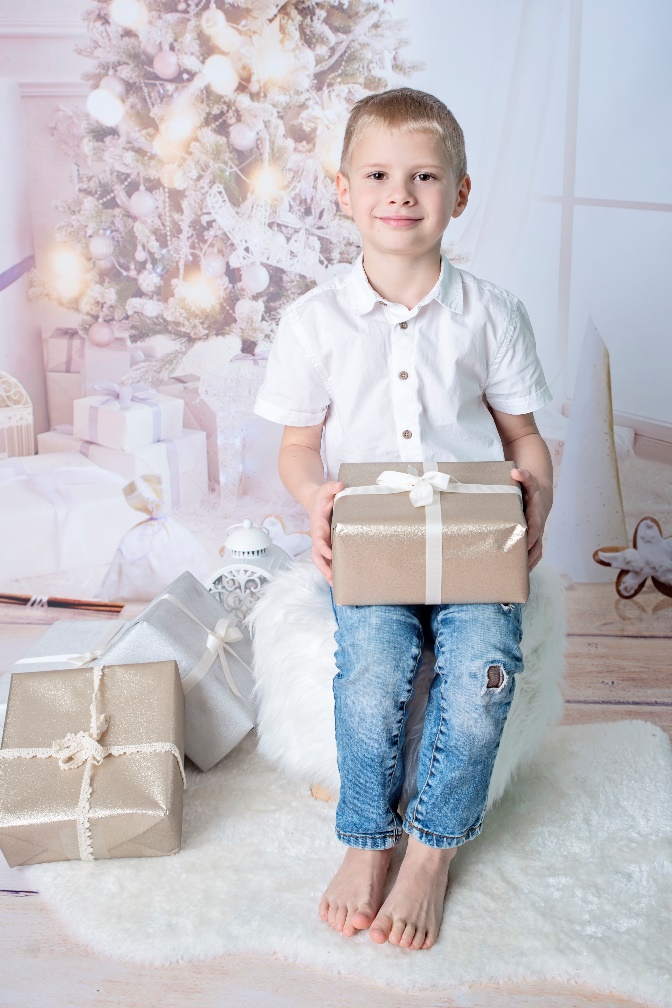 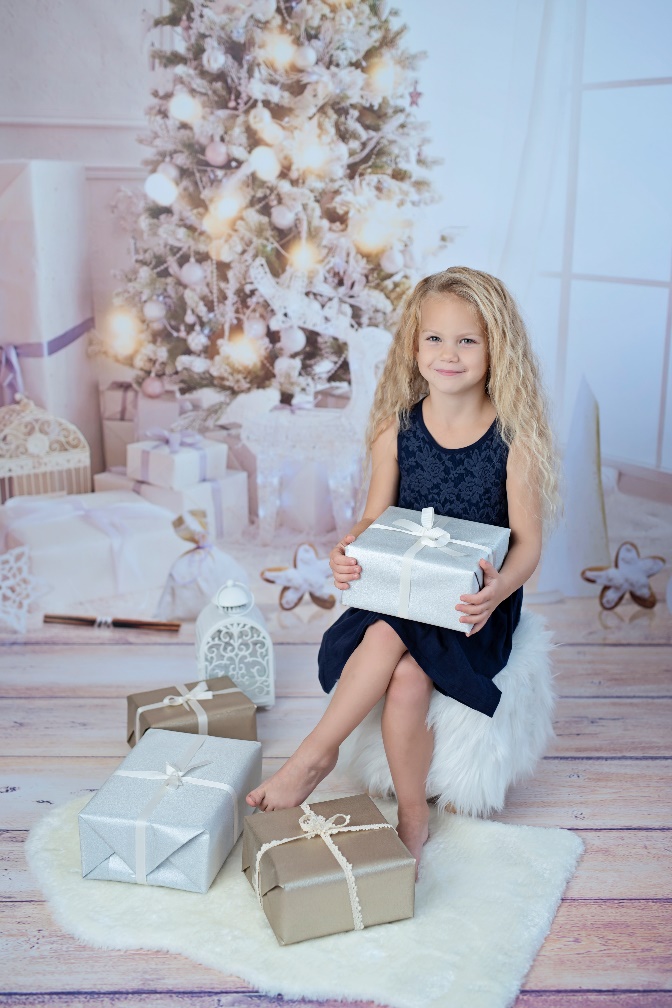 